Suche 20 Bäume oder Sträucher im Gitter. Sie sind kreuz und quer versteckt.Hier sind 20 Blumen in einer falschen Reihenfolge geraten. Schreibe sie richtig auf die Linie.Gänblümsechen ________________________naiznE ________________________________stelDi _________________________________Veichenl _______________________________Akeiel _________________________________weissEdel ______________________________keNel _________________________________eeKl ___________________________________Marritege ______________________________blumeSumpf ____________________________Schafbegar ______________________________wurzernSt _______________________________blumetrohS ______________________________Hkleeorn _________________________________Ringelmeblu _____________________________Gnselü__________________________________blumeTroll _______________________________fusshnenHa ______________________________röshcenWind _____________________________blumenderWu ____________________________ Schreibe die Bilder an                                
_______________________   _____________________      _______________________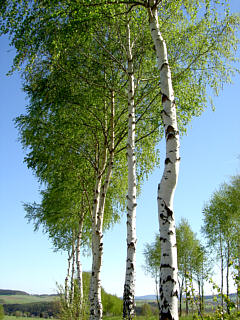 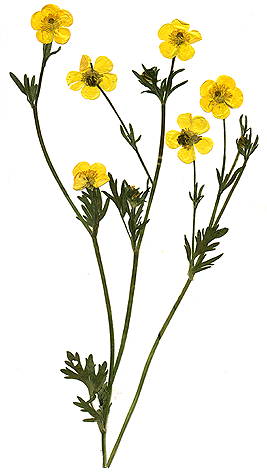 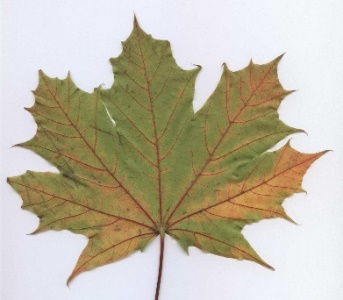 AHORNULMERLEIJKLPERBKHOBIRNBAUMDDDIAIOUIWHLADFGVDEIBEDNPCBCEHEAUHABBDESCHEDPHIHFBFIFNFFLINDEFFEEENEEFIFDFDFFTANNEFFLFIFRFFRFEFElärcheFFFFEFFFFFKFFFRWACHOLDERtFFFFFFEAPFELBAUMFFFFF